                                            广东好太太科技集团股份有限公司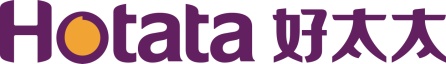 供应商信息表填写日期：                                                              编码：                                                                            供应商公司盖章：供应商名称（盖章）供应商名称（盖章）电话号码电话号码电话号码电话号码地      址地      址传真号码传真号码传真号码传真号码基本情况开户银行银行账号银行账号银行账号银行账号基本情况纳税人识别号企业类型企业类型企业类型企业类型基本情况法人代表股东情况(合伙经营/个人独资)股东情况(合伙经营/个人独资)股东情况(合伙经营/个人独资)股东情况(合伙经营/个人独资)注册资金注册资金注册资金注册资金基本情况建厂登记日期产房自有/租赁产房自有/租赁产房自有/租赁产房自有/租赁交货周期交货周期交货周期交货周期基本情况职工人数技术人数技术人数技术人数技术人数业务联系人及联系方式业务联系人及联系方式业务联系人及联系方式业务联系人及联系方式基本情况订单联系人及联系方式品质联系人及联系方式品质联系人及联系方式品质联系人及联系方式品质联系人及联系方式财务联系人及联系方式财务联系人及联系方式财务联系人及联系方式财务联系人及联系方式基本情况公司组织架构图（可附件）有，见附件         无有，见附件         无有，见附件         无有，见附件         无有，见附件         无有，见附件         无有，见附件         无有，见附件         无有，见附件         无有，见附件         无有，见附件         无有，见附件         无有，见附件         无有，见附件         无有，见附件         无有，见附件         无有，见附件         无有，见附件         无基本情况品管部组织架构图（可附件）有，见附件         无有，见附件         无有，见附件         无有，见附件         无有，见附件         无有，见附件         无有，见附件         无有，见附件         无有，见附件         无有，见附件         无有，见附件         无有，见附件         无有，见附件         无有，见附件         无有，见附件         无有，见附件         无有，见附件         无有，见附件         无营业能力上年度营业额营业能力行业份额晾晒行业：晾晒行业：晾晒行业：晾晒行业：晾晒行业：智能锁行业：智能锁行业：智能锁行业：智能锁行业：智能锁行业：智能锁行业：其他行业：其他行业：其他行业：其他行业：其他行业：其他行业：其他行业：主要材料来源及供应商材料名称1供应商名称1供应商名称1供应商名称1主要材料来源及供应商材料名称2供应商名称2供应商名称2供应商名称2主要材料来源及供应商材料名称3供应商名称3供应商名称3供应商名称3客户及竞争对手主要客户（至少三家）客户客户客户客户产品类型产品类型产品类型产品类型产品类型月数量月数量月数量月数量月数量备注备注备注备注客户及竞争对手主要客户（至少三家）客户及竞争对手主要客户（至少三家）客户及竞争对手主要客户（至少三家）客户及竞争对手行业主要竞争对手（至少三家）对手对手对手对手产品类型产品类型产品类型产品类型产品类型行业占比行业占比行业占比行业占比行业占比备注备注备注备注客户及竞争对手行业主要竞争对手（至少三家）客户及竞争对手行业主要竞争对手（至少三家）客户及竞争对手行业主要竞争对手（至少三家）生产和质量保证能力主要产品及月生产能力生产和质量保证能力主要产品及月生产能力最大产能剩余产能剩余产能剩余产能最大产能最大产能剩余产能剩余产能剩余产能最大产能最大产能最大产能剩余产能剩余产能最大产能最大产能最大产能剩余产能生产和质量保证能力主要产品及月生产能力生产和质量保证能力主要产品工艺流程（可附件）有，见附件         无有，见附件         无有，见附件         无有，见附件         无有，见附件         无有，见附件         无有，见附件         无有，见附件         无有，见附件         无有，见附件         无有，见附件         无有，见附件         无有，见附件         无有，见附件         无有，见附件         无有，见附件         无有，见附件         无有，见附件         无生产和质量保证能力主要生产设备及数量设备名称设备名称品牌、规格型号品牌、规格型号品牌、规格型号品牌、规格型号品牌、规格型号品牌、规格型号数量数量购入时间购入时间购入时间成本成本成本厂房面积厂房面积生产和质量保证能力主要生产设备及数量生产和质量保证能力主要生产设备及数量生产和质量保证能力主要生产设备及数量生产和质量保证能力主要生产设备及数量生产和质量保证能力主要生产设备及数量生产和质量保证能力主要检测设备清单（可附件）生产和质量保证能力主要检测设备清单（可附件）定期校验并有记录         定期校验但无记录       未校验定期校验并有记录         定期校验但无记录       未校验定期校验并有记录         定期校验但无记录       未校验定期校验并有记录         定期校验但无记录       未校验定期校验并有记录         定期校验但无记录       未校验定期校验并有记录         定期校验但无记录       未校验定期校验并有记录         定期校验但无记录       未校验定期校验并有记录         定期校验但无记录       未校验定期校验并有记录         定期校验但无记录       未校验定期校验并有记录         定期校验但无记录       未校验定期校验并有记录         定期校验但无记录       未校验定期校验并有记录         定期校验但无记录       未校验定期校验并有记录         定期校验但无记录       未校验定期校验并有记录         定期校验但无记录       未校验定期校验并有记录         定期校验但无记录       未校验定期校验并有记录         定期校验但无记录       未校验定期校验并有记录         定期校验但无记录       未校验定期校验并有记录         定期校验但无记录       未校验生产和质量保证能力产品认证CCC              国外                          （附证书复印件）   不适用CCC              国外                          （附证书复印件）   不适用CCC              国外                          （附证书复印件）   不适用CCC              国外                          （附证书复印件）   不适用CCC              国外                          （附证书复印件）   不适用CCC              国外                          （附证书复印件）   不适用CCC              国外                          （附证书复印件）   不适用CCC              国外                          （附证书复印件）   不适用CCC              国外                          （附证书复印件）   不适用CCC              国外                          （附证书复印件）   不适用CCC              国外                          （附证书复印件）   不适用CCC              国外                          （附证书复印件）   不适用CCC              国外                          （附证书复印件）   不适用CCC              国外                          （附证书复印件）   不适用CCC              国外                          （附证书复印件）   不适用CCC              国外                          （附证书复印件）   不适用CCC              国外                          （附证书复印件）   不适用CCC              国外                          （附证书复印件）   不适用生产和质量保证能力体系认证    已通过                          体系认证（附证书复印件）    正进行                          体系认证        无    已通过                          体系认证（附证书复印件）    正进行                          体系认证        无    已通过                          体系认证（附证书复印件）    正进行                          体系认证        无    已通过                          体系认证（附证书复印件）    正进行                          体系认证        无    已通过                          体系认证（附证书复印件）    正进行                          体系认证        无    已通过                          体系认证（附证书复印件）    正进行                          体系认证        无    已通过                          体系认证（附证书复印件）    正进行                          体系认证        无    已通过                          体系认证（附证书复印件）    正进行                          体系认证        无    已通过                          体系认证（附证书复印件）    正进行                          体系认证        无    已通过                          体系认证（附证书复印件）    正进行                          体系认证        无    已通过                          体系认证（附证书复印件）    正进行                          体系认证        无    已通过                          体系认证（附证书复印件）    正进行                          体系认证        无    已通过                          体系认证（附证书复印件）    正进行                          体系认证        无    已通过                          体系认证（附证书复印件）    正进行                          体系认证        无    已通过                          体系认证（附证书复印件）    正进行                          体系认证        无    已通过                          体系认证（附证书复印件）    正进行                          体系认证        无    已通过                          体系认证（附证书复印件）    正进行                          体系认证        无    已通过                          体系认证（附证书复印件）    正进行                          体系认证        无生产和质量保证能力来料检验    有检验并有记录           有检验但无记录         无检验  检验员（    ）人    有检验并有记录           有检验但无记录         无检验  检验员（    ）人    有检验并有记录           有检验但无记录         无检验  检验员（    ）人    有检验并有记录           有检验但无记录         无检验  检验员（    ）人    有检验并有记录           有检验但无记录         无检验  检验员（    ）人    有检验并有记录           有检验但无记录         无检验  检验员（    ）人    有检验并有记录           有检验但无记录         无检验  检验员（    ）人    有检验并有记录           有检验但无记录         无检验  检验员（    ）人    有检验并有记录           有检验但无记录         无检验  检验员（    ）人    有检验并有记录           有检验但无记录         无检验  检验员（    ）人    有检验并有记录           有检验但无记录         无检验  检验员（    ）人    有检验并有记录           有检验但无记录         无检验  检验员（    ）人    有检验并有记录           有检验但无记录         无检验  检验员（    ）人    有检验并有记录           有检验但无记录         无检验  检验员（    ）人    有检验并有记录           有检验但无记录         无检验  检验员（    ）人    有检验并有记录           有检验但无记录         无检验  检验员（    ）人    有检验并有记录           有检验但无记录         无检验  检验员（    ）人    有检验并有记录           有检验但无记录         无检验  检验员（    ）人生产和质量保证能力过程检验    有检验并有记录           有检验但无记录         无检验  检验员（    ）人    有检验并有记录           有检验但无记录         无检验  检验员（    ）人    有检验并有记录           有检验但无记录         无检验  检验员（    ）人    有检验并有记录           有检验但无记录         无检验  检验员（    ）人    有检验并有记录           有检验但无记录         无检验  检验员（    ）人    有检验并有记录           有检验但无记录         无检验  检验员（    ）人    有检验并有记录           有检验但无记录         无检验  检验员（    ）人    有检验并有记录           有检验但无记录         无检验  检验员（    ）人    有检验并有记录           有检验但无记录         无检验  检验员（    ）人    有检验并有记录           有检验但无记录         无检验  检验员（    ）人    有检验并有记录           有检验但无记录         无检验  检验员（    ）人    有检验并有记录           有检验但无记录         无检验  检验员（    ）人    有检验并有记录           有检验但无记录         无检验  检验员（    ）人    有检验并有记录           有检验但无记录         无检验  检验员（    ）人    有检验并有记录           有检验但无记录         无检验  检验员（    ）人    有检验并有记录           有检验但无记录         无检验  检验员（    ）人    有检验并有记录           有检验但无记录         无检验  检验员（    ）人    有检验并有记录           有检验但无记录         无检验  检验员（    ）人生产和质量保证能力出厂检验    有检验并有记录           有检验但无记录         无检验  检验员（    ）人    有检验并有记录           有检验但无记录         无检验  检验员（    ）人    有检验并有记录           有检验但无记录         无检验  检验员（    ）人    有检验并有记录           有检验但无记录         无检验  检验员（    ）人    有检验并有记录           有检验但无记录         无检验  检验员（    ）人    有检验并有记录           有检验但无记录         无检验  检验员（    ）人    有检验并有记录           有检验但无记录         无检验  检验员（    ）人    有检验并有记录           有检验但无记录         无检验  检验员（    ）人    有检验并有记录           有检验但无记录         无检验  检验员（    ）人    有检验并有记录           有检验但无记录         无检验  检验员（    ）人    有检验并有记录           有检验但无记录         无检验  检验员（    ）人    有检验并有记录           有检验但无记录         无检验  检验员（    ）人    有检验并有记录           有检验但无记录         无检验  检验员（    ）人    有检验并有记录           有检验但无记录         无检验  检验员（    ）人    有检验并有记录           有检验但无记录         无检验  检验员（    ）人    有检验并有记录           有检验但无记录         无检验  检验员（    ）人    有检验并有记录           有检验但无记录         无检验  检验员（    ）人    有检验并有记录           有检验但无记录         无检验  检验员（    ）人生产和质量保证能力不合格品有文件规定处理权限       有处理记录             存放有标识有文件规定处理权限       有处理记录             存放有标识有文件规定处理权限       有处理记录             存放有标识有文件规定处理权限       有处理记录             存放有标识有文件规定处理权限       有处理记录             存放有标识有文件规定处理权限       有处理记录             存放有标识有文件规定处理权限       有处理记录             存放有标识有文件规定处理权限       有处理记录             存放有标识有文件规定处理权限       有处理记录             存放有标识有文件规定处理权限       有处理记录             存放有标识有文件规定处理权限       有处理记录             存放有标识有文件规定处理权限       有处理记录             存放有标识有文件规定处理权限       有处理记录             存放有标识有文件规定处理权限       有处理记录             存放有标识有文件规定处理权限       有处理记录             存放有标识有文件规定处理权限       有处理记录             存放有标识有文件规定处理权限       有处理记录             存放有标识有文件规定处理权限       有处理记录             存放有标识附营业执照、开户许可证、公司及品管架构图、生产及检测设备清单、相关体系证书、认证证书、开票信息等附件附营业执照、开户许可证、公司及品管架构图、生产及检测设备清单、相关体系证书、认证证书、开票信息等附件附营业执照、开户许可证、公司及品管架构图、生产及检测设备清单、相关体系证书、认证证书、开票信息等附件附营业执照、开户许可证、公司及品管架构图、生产及检测设备清单、相关体系证书、认证证书、开票信息等附件附营业执照、开户许可证、公司及品管架构图、生产及检测设备清单、相关体系证书、认证证书、开票信息等附件附营业执照、开户许可证、公司及品管架构图、生产及检测设备清单、相关体系证书、认证证书、开票信息等附件附营业执照、开户许可证、公司及品管架构图、生产及检测设备清单、相关体系证书、认证证书、开票信息等附件附营业执照、开户许可证、公司及品管架构图、生产及检测设备清单、相关体系证书、认证证书、开票信息等附件附营业执照、开户许可证、公司及品管架构图、生产及检测设备清单、相关体系证书、认证证书、开票信息等附件附营业执照、开户许可证、公司及品管架构图、生产及检测设备清单、相关体系证书、认证证书、开票信息等附件附营业执照、开户许可证、公司及品管架构图、生产及检测设备清单、相关体系证书、认证证书、开票信息等附件附营业执照、开户许可证、公司及品管架构图、生产及检测设备清单、相关体系证书、认证证书、开票信息等附件附营业执照、开户许可证、公司及品管架构图、生产及检测设备清单、相关体系证书、认证证书、开票信息等附件附营业执照、开户许可证、公司及品管架构图、生产及检测设备清单、相关体系证书、认证证书、开票信息等附件附营业执照、开户许可证、公司及品管架构图、生产及检测设备清单、相关体系证书、认证证书、开票信息等附件附营业执照、开户许可证、公司及品管架构图、生产及检测设备清单、相关体系证书、认证证书、开票信息等附件附营业执照、开户许可证、公司及品管架构图、生产及检测设备清单、相关体系证书、认证证书、开票信息等附件附营业执照、开户许可证、公司及品管架构图、生产及检测设备清单、相关体系证书、认证证书、开票信息等附件附营业执照、开户许可证、公司及品管架构图、生产及检测设备清单、相关体系证书、认证证书、开票信息等附件附营业执照、开户许可证、公司及品管架构图、生产及检测设备清单、相关体系证书、认证证书、开票信息等附件以下由  广东好太太科技集团股份有限公司  填写以下由  广东好太太科技集团股份有限公司  填写评荐结论